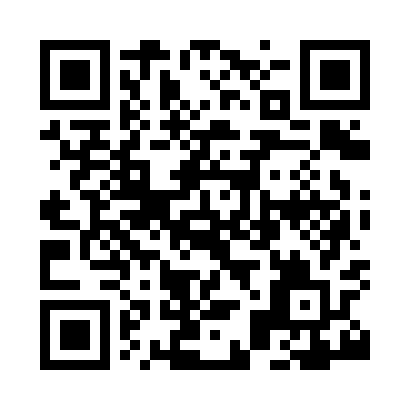 Prayer times for Tisbury, Wiltshire, UKMon 1 Jul 2024 - Wed 31 Jul 2024High Latitude Method: Angle Based RulePrayer Calculation Method: Islamic Society of North AmericaAsar Calculation Method: HanafiPrayer times provided by https://www.salahtimes.comDateDayFajrSunriseDhuhrAsrMaghribIsha1Mon3:054:581:126:479:2611:192Tue3:064:591:136:479:2611:193Wed3:065:001:136:479:2511:194Thu3:075:001:136:479:2511:195Fri3:075:011:136:479:2411:196Sat3:085:021:136:479:2411:187Sun3:085:031:136:469:2311:188Mon3:095:041:146:469:2311:189Tue3:095:051:146:469:2211:1810Wed3:105:061:146:459:2111:1711Thu3:105:071:146:459:2011:1712Fri3:115:081:146:459:2011:1713Sat3:125:091:146:449:1911:1614Sun3:125:101:146:449:1811:1615Mon3:135:121:146:439:1711:1516Tue3:135:131:146:439:1611:1517Wed3:145:141:156:429:1511:1418Thu3:155:151:156:429:1411:1419Fri3:155:161:156:419:1211:1320Sat3:165:181:156:409:1111:1321Sun3:175:191:156:409:1011:1222Mon3:175:201:156:399:0911:1223Tue3:185:221:156:389:0711:1124Wed3:195:231:156:389:0611:1025Thu3:195:241:156:379:0511:1026Fri3:205:261:156:369:0311:0927Sat3:215:271:156:359:0211:0828Sun3:225:291:156:349:0011:0729Mon3:225:301:156:338:5911:0730Tue3:245:321:156:328:5711:0431Wed3:275:331:156:318:5611:01